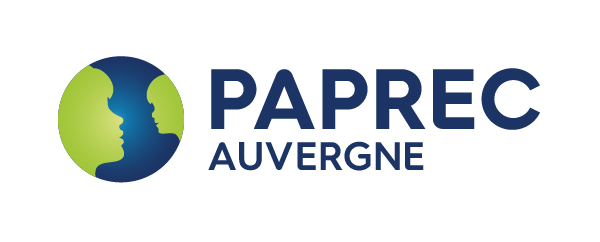 PAPREC GROUP, premier groupe indépendant français de recyclage, avec 16 millions de tonnes de papiers, plastiques, déchets industriels banals à travers un réseau de plus de 280 sites en France et à l’international, compte 12 500 salariés et affiche un CA de 2 Milliard d'Euros. Dans un environnement stimulant, dans une entreprise en forte croissance régulière qui mise sur ses collaborateurs et leur possibilité d’évolution, nous recherchons pour notre enseigne PAPREC AUVERGNE, un(e) :Conducteur d’Engins H/FSaint-Ours (63)DESCRIPTION DE L'OFFRE :Pour notre activité ferrailles, en lien étroit avec les équipes d'exploitation, vous serez notamment chargé(e) des missions suivantes :De conduire la pelle mise à votre disposition en respectant les règles de sécuritéDe trier et déplacer la marchandise en fonction des produits et des matières selon les règles en vigueurDe contrôler la conformité des chargements vidésD'effectuer régulièrement des actions de manutentionDe contrôler le bon état des matérielsD’effectuer la maintenance de premier niveau des enginsDe la surveillance des éventuels points chaud ou fuméesD’informer votre supérieur hiérarchique de tout problème rencontré lors de votre travail notamment en matière de qualité, sécurité et environnementDe participer à la vie du site en aidant les collègues aux travaux ponctuelsDe communiquer les informations nécessaires au bon fonctionnement des servicesPour mener à bien vos missions, vous devez respecter l’ensemble des réglementations de sécurité liées au véhicule, à la circulation routière ainsi qu’au chargement / déchargement des déchets.PROFIL REQUIS :Impérativement titulaire du CACES R482 catégorie B1 (catégorie C1 serait un plus), vous êtes rigoureux/se, sérieux/se et motivé(e) et vous recherchez un emploi enrichissant proche de chez vous.Votre investissement à la vie de l’entreprise, à l’intérieur et à l’extérieur de votre engin, vous permettra de réussir dans ce poste.https://www.paprec.com/fr/carriere/nos-metiers/conducteur-d-engin-compost/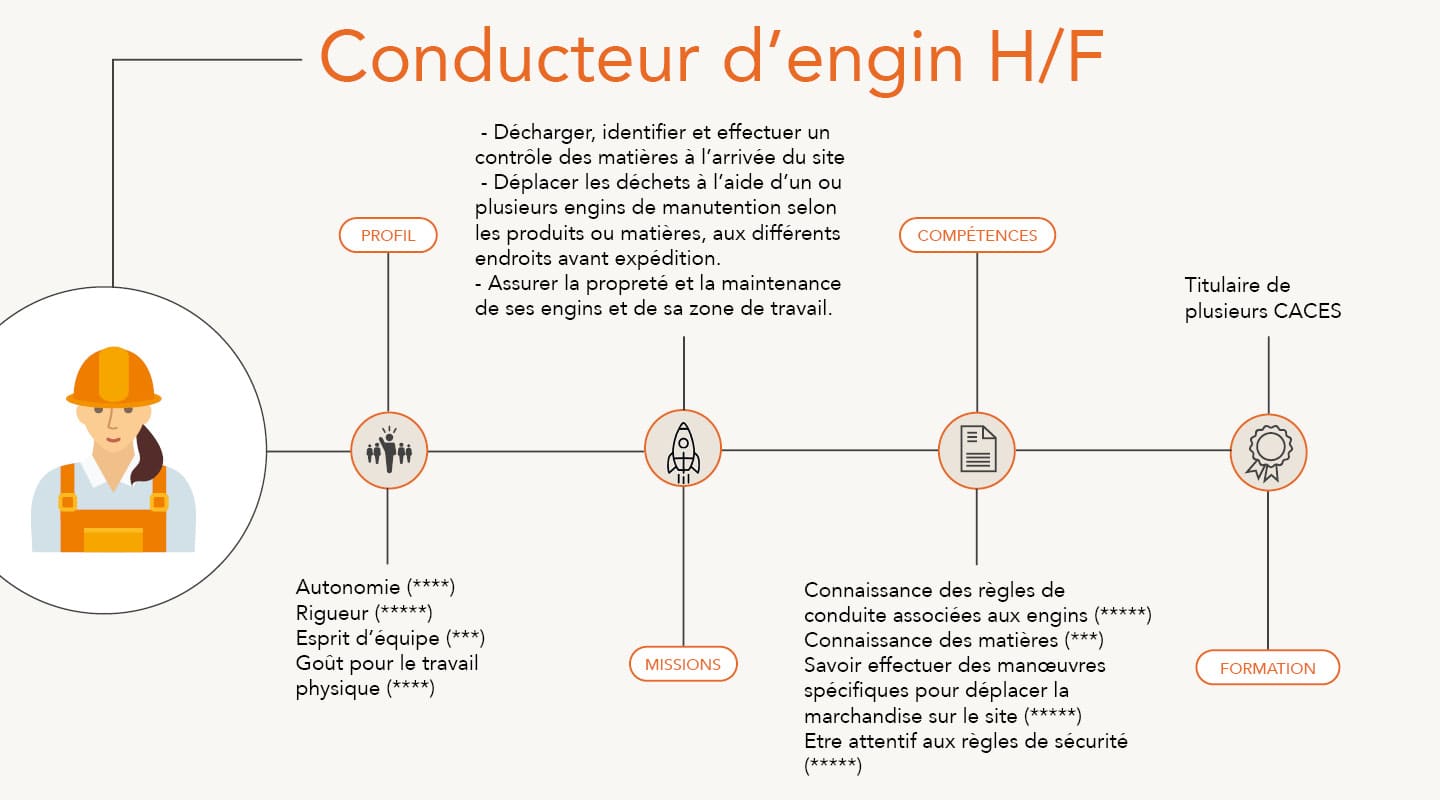 PAPREC AUVERGNES.A.S au capital de 304 898 eurosCENTRE DE TRI30 Route des Volcans – Charlon397 180 084 RCS Clermont-FerrandZone industrielle du Brézet 25 rue Newton63230 Saint-Ours-Les-RochesFR 24 397 180 08463100 Clermont-FerrandTél : 04 73 88 70 74contact.auvergne@paprec.comTél : 04 73 90 93 19SIRET : 397 180 084 00014www.paprec.comSIRET : 397 180 084 00055PAPREC AUVERGNES.A.S au capital de 304 898 eurosCENTRE DE TRI30 Route des Volcans – Charlon397 180 084 RCS Clermont-FerrandZone industrielle du Brézet25 rue Newton63230 Saint-Ours-Les-RochesFR 24 397 180 08463100 Clermont-FerrandTél : 04 73 88 70 74contact.auvergne@paprec.comTél : 04 73 90 93 19SIRET : 397 180 084 00014www.paprec.comSIRET : 397 180 084 00055